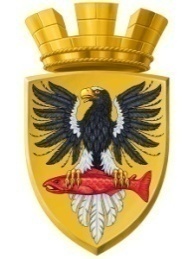                       Р О С С И Й С К А Я   Ф Е Д Е Р А Ц И ЯКАМЧАТСКИЙ КРАЙ П О С Т А Н О В Л Е Н И ЕАДМИНИСТРАЦИИ ЕЛИЗОВСКОГО ГОРОДСКОГО ПОСЕЛЕНИЯот   «03»  июня   2019				         №  589-пг. Елизово	В соответствии с Федеральным законом от 24.06.1998 № 89-ФЗ «Об отходах производства и потребления», Федеральным законом от 06.10.2003 № 131-ФЗ «Об общих принципах организации местного самоуправления в Российской Федерации», Уставом Елизовского городского поселения, Постановлением Правительства РФ от 31.08.2018 № 1039 «Об утверждении правил обустройства мест (площадок) накопления твердых коммунальных отходов и ведения их реестра»,  ПОСТАНОВЛЯЮ:  Внести изменение в «Реестр мест (площадок) накопления твердых коммунальных отходов на территории Елизовского городского поселения», утвержденный постановлением  администрации Елизовского городского поселения от 29.01.2019 № 86-п, дополнив подпунктом № 161 следующего содержания                  «».2.    Муниципальному казенному учреждению «Служба по обеспечению деятельности администрации Елизовского городского поселения»  опубликовать (обнародовать) настоящее постановление в средствах массовой информации и разместить в информационно-телекомуникационной сети «Интернет» на официальном сайте  администрации Елизовского городского поселения.Настоящее постановление вступает в силу после его официального опубликования (обнародования).       Контроль за исполнением настоящего постановления возложить на Руководителя Управления жилищно-коммунального хозяйства администрации Елизовского городского поселения.И.о. Главы администрации Елизовскогогородского поселения                                                                                      В.А. МаслоСОГЛАСОВАНИЕ:исполнитель:экономист УЖКХ администрации ЕГП Д.А. Филимонова тел. 6-20-28Рассылка: Собрание депутатов Елизовского городского поселения, Управление ЖКХ администрации ЕГП, Управление делами администрации ЕГП, Муниципальное казенное учреждение «Служба по обеспечению деятельности администрации Елизовского городского поселения».О внесении изменений в постановление администрации Елизовского городского поселения от 29.01.2019 № 86-п «Об утверждении реестра мест (площадок) накопления твердых коммунальных отходов на территории Елизовского городского поселения»161Территория смежная с земельным участком с кадастровым номером 41:05:0101007:1743отсут.отсут.грунт001 раз в 6 месяцевАдминистрация ЕГПБесхозяйные ТКОнаименование  должности     подписьфамилия,    инициалыРуководитель Управленияжилищно-коммунального хозяйства администрации Елизовского городского поселенияИ.Б. Грачев       И.о. руководителя Управления делами администрации Елизовского городского поселенияН.А. Кутепова